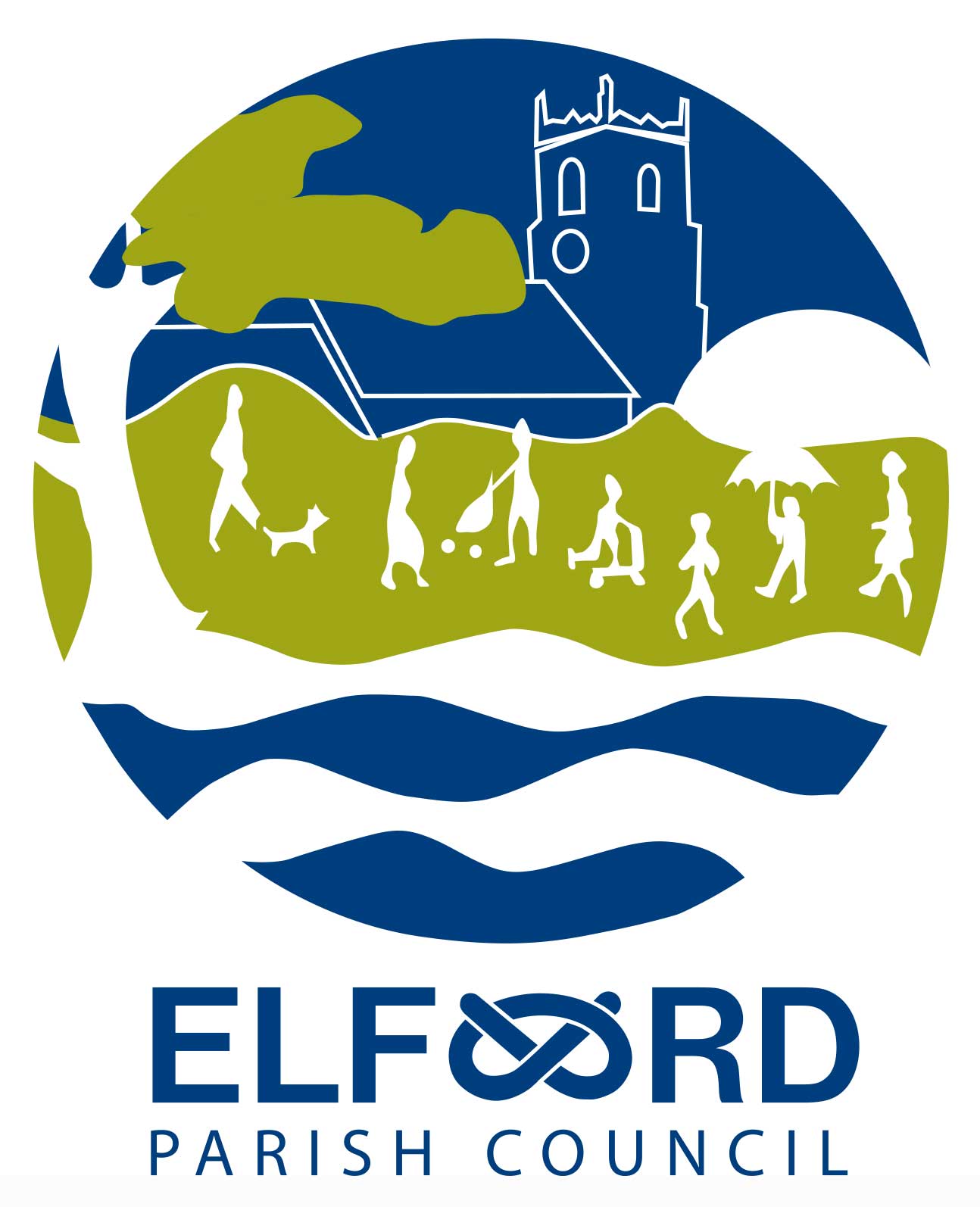 Meeting of the Parish CouncilMonday 13th November 2017, 7 pm, at Elford Village Hall						 A G E N D AOpen Forum – public session 7 – 7.30To receive apologies for absence     To co-opt a member on to the Parish Council, to receive the Declaration of Acceptance of Office  To receive Declarations of InterestTo approve the Minutes of the meeting of 9/10/17					                 To receive information on matters arising from the meeting of 9th October  To receive the Clerk’s report									To receive the Clerk’s report on planning issues	ApplicationsNeighbourhood PlanTo consider maintenance	To consider outdoor fitness equipmentTo consider outcomes of the Sportsfield Committee meeting To consider consultation on Rights of Way To consider the draft budget for financial year 2018 -19To receive questions and reports from Councillors					To receive correspondence									To receive a financial report   To consider authorising schedule of accounts for payment					Date of next meeting	(Monday 11th December 2017)   